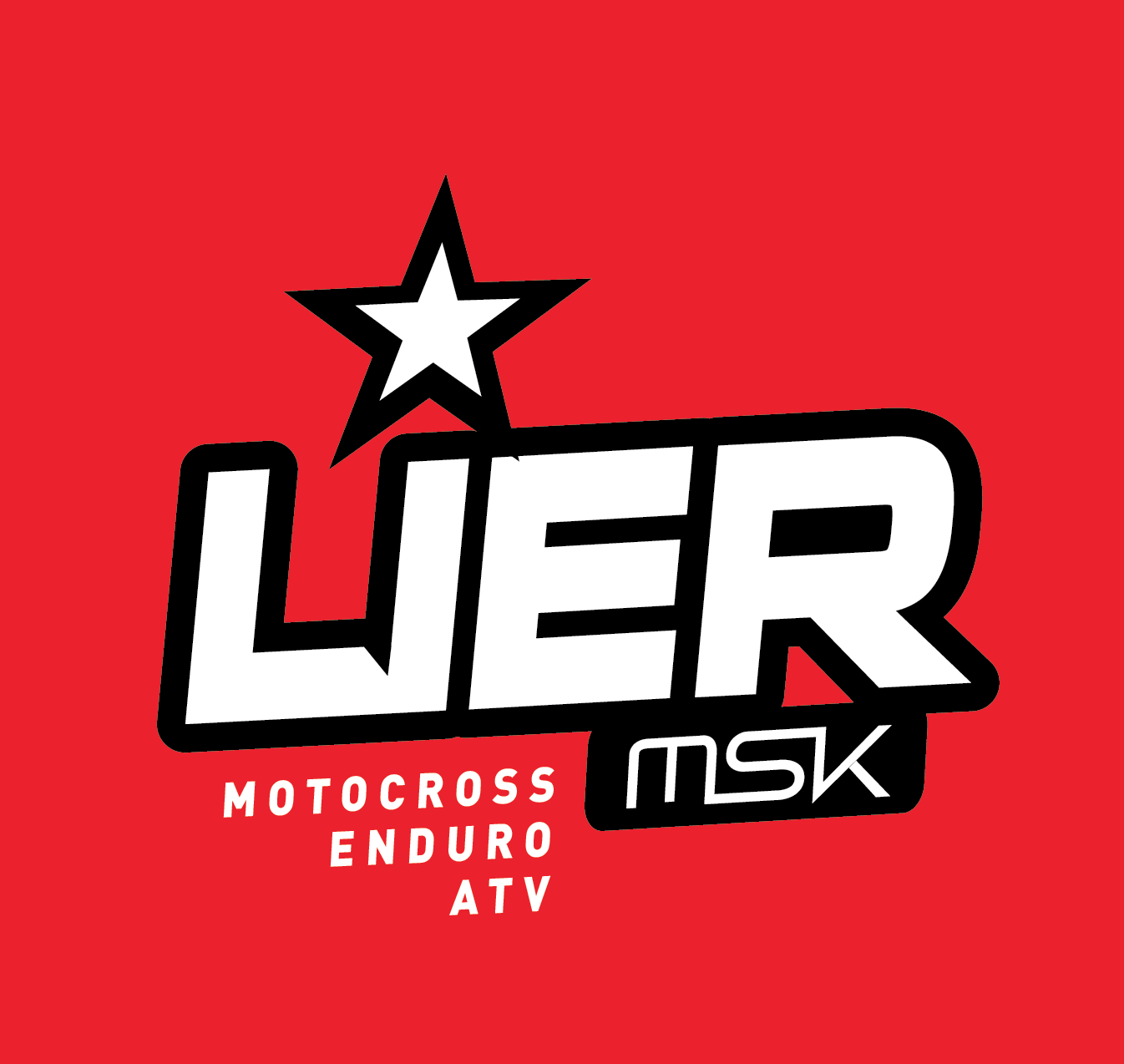 Lier MotorsportklubbInnkomne forslag med styrets anbefaling. 2019Tid:	Tirsdag 28.01.2020Sted:		StyremøteDeltagere fra styret:	Kristin Skjølaas Ronny Eriksen Espen Iversen Rita Jonassen Harald Petersen  John-Are Forsland
Forfall:		Amund Isene	          	         	
Sakliste:Innkomne forslagNye Møbler 2.etg klubbhusReferat Forslag:Sak nr.Beskrivelse1.Forslag fra styret.Kjøp av nye møbler som er lettere å organisere og stable.Ønsker også mere slitesterke møbler, da det stadig går i stykker stoler og bord av det vi har nåStyret ønsker tillatelse til innkjøp av møbler for ca 80.000-100.000 krDa vi ikke har fått inn nøyaktig tilbud enda, kan ikke styret sette en eksakt sum, men vi ønsker ikke å bruke mer en høyst nødvendig.Styret ber årsmøtet om tillatelse til å gjøre innkjøp av nye møbler som er til klubbens beste.Styrets innstilling.Majoriteten av styret står bak dette forslag. 